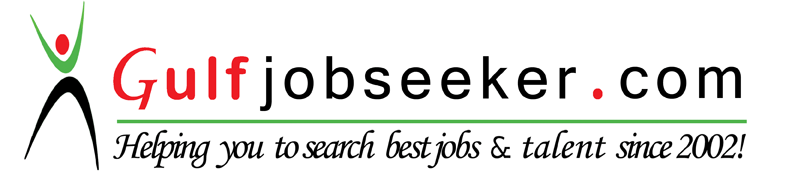 Whats app  Mobile:+971504753686 Gulfjobseeker.com CV No:1567380E-mail: gulfjobseeker@gmail.comFinance professional having over 4 years experience in accounts, finance, taxation, and vendor/Customer management experience. Completed B.com in Accounts & Taxation and have a sound knowledge of accounting principles and computerized accounting systems. Familiar with MS-Office, Tally ERP 9, excellent analytical, presentation, interpersonal and organizational skills.PROFEESSIONAL EXPERIENCEACCOUNTANT  & INVENTORY CONTROLLER                                                   21st  July  2013  to 13th June 2015Organization			 : FRIDGE HOUSE RETAIL (P) LTD, Managing all operational aspects of accounting (AR, AP, GL, FA etc) of Parent company and subsidiary companies.Preparing financial statements and other management reporting on a monthly basis.Accounting and custodian of the company petty cash. Monthly Bank Reconciliation preparationInventory ManagementStock Reconciliation Verification of Sales and Purchase billsPayroll PreparationPreparation of depreciation schedulePreparation of Leave salary and Gratuity ScheduleTimely checking and payment preparation of expense claims.Keeping the financial records properlyBranch AccountingACCOUNTANT                          		  25th March 2012 to 16th May 2013Organization	                          : Style Space Interiors Bank reconciliation Purchase & Sale bill collection and updating to Tally Cash sale dealingPetty cash managementManaging Vendor PaymentPreparation of monthly reportsEDUCATIONAL PROFILEBachelor of Commerce (B. Com) :  University of Calicut   2012COMPUTER SKILLS:  Tally ERP.9 &MS Office KEY QUALIFICATIONSDedicated team player with strong people skillsHighly committed towards work assignedResult oriented approachAbility to work long quality hoursPERSONEL DETAILS:Gender      			   :             MaleDate of birth                          			    :             31-May-1987Marital Status                      			    :             SingleLanguage Known                   			    :             English, Malayalam & Tamil 